MEGÁLLAPODÁSadóval kapcsolatos kötelezettségekről és jogokról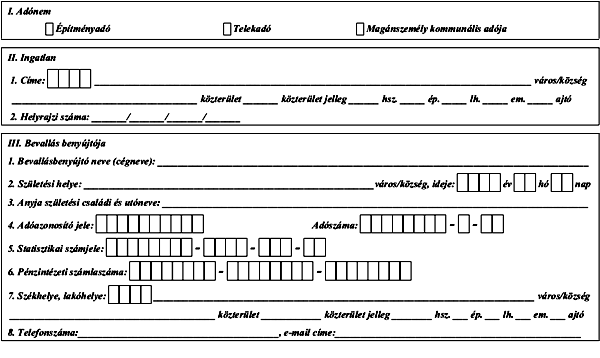 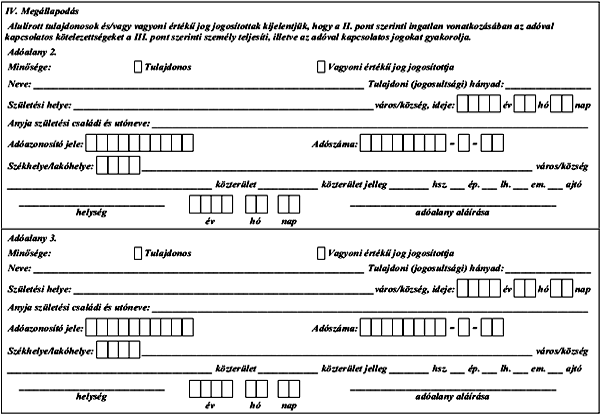 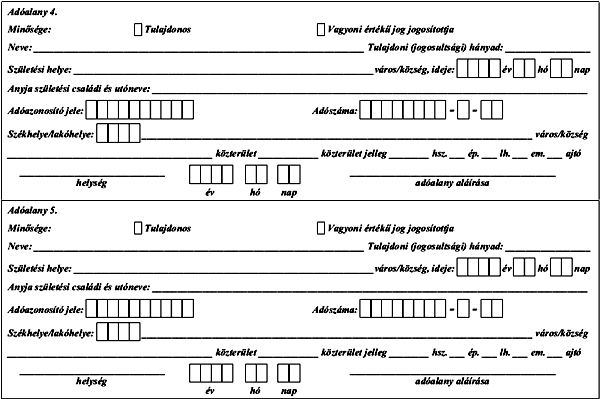 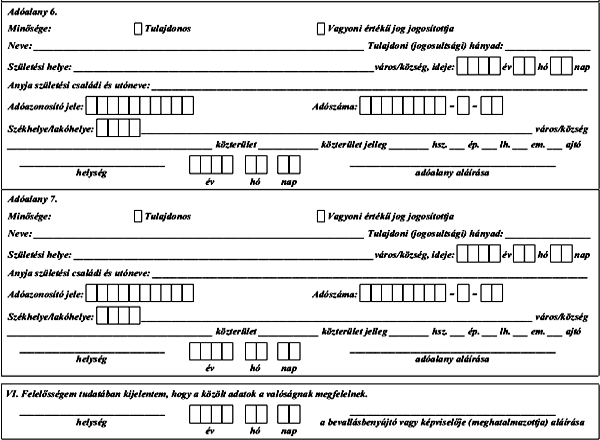 ADATBEJELENTÉSa telekadórólBenyújtandó a telek fekvése szerintitelepülési önkormányzati, a fővárosban a kerületi önkormányzati adóhatóságnak.(Helyrajzi számonként külön-külön kell az adatbejelentést benyújtani!)Az adatbejelentés fajtája:Az adatbejelentés fajtája:Nem megállapodás alapján benyújtott adatbejelentés: □Megállapodás alapján benyújtott adatbejelentés1:  □1Valamennyi tulajdonos által írásban megkötött és az adóhatósághoz benyújtott megállapodásban a tulajdonosok az adóalanyisággal kapcsolatos jogokkal és kötelezettségekkel egy tulajdonost is felruházhatnak. A megállapodást az önkormányzati adóhatóság által rendszeresített nyomtatványon, vagy a 35/2008. (XII. 31.) PM rendelet 15. melléklete alapján kell benyújtani.1Valamennyi tulajdonos által írásban megkötött és az adóhatósághoz benyújtott megállapodásban a tulajdonosok az adóalanyisággal kapcsolatos jogokkal és kötelezettségekkel egy tulajdonost is felruházhatnak. A megállapodást az önkormányzati adóhatóság által rendszeresített nyomtatványon, vagy a 35/2008. (XII. 31.) PM rendelet 15. melléklete alapján kell benyújtani.Az adatbejelentő adataiAz adatbejelentő  neve, szervezet neve:_________________________________________________Születési helye: _________________________________________________________város/községSzületési ideje: ________ év ____ hó ____  napAnyja születési családi és utóneve: _____________________________________________________Adóazonosító jele: □□□□□□□□□□Adószáma: □□□□□□□□-□-□□Statisztikai számjele: □□□□□□□□-□□□□-□□□-□□Lakóhelye, székhelye: _____,_______________________________________________város/község_________ közterület  ____közterület jelleg ___ hsz. ___ ép. ___ lh. ___em. ___ajtó.Levelezési címe: _____,___________________________________________________város/község_________ közterület  ____közterület jelleg ___ hsz. ___ ép. ___ lh. ___em. ___ajtó.Az adatbejelentést kitöltő neve (ha eltér az adatbejelentőtől vagy szervezet estén): _________________________________________________________________________________Telefonszáma: _______________________, e-mail címe:    _________________________________Az adatbejelentő tulajdonjoga, vagyoni értékű jogaAz adatbejelentő tulajdonos: □, a tulajdoni hányada: ____/____Az adatbejelentő vagyoni értékű jog jogosítottja: □, a jogosultsági hányada: ____/____Az adatbejelentő vagyoni értékű jogának jellege:□ Kezelői jog □ Vagyonkezelői jog □ Haszonélvezeti jog □ Használat jogaAdókötelezettség keletkezésére okot adó körülmény és időpontja:Adókötelezettség keletkezésére okot adó körülmény és időpontja:Adókötelezettség keletkezésére okot adó körülmény és időpontja:□ Új telek□ Új telek□ Telek szerzése (Pl. adásvétel, öröklés, ajándékozás, elbirtoklás)□ Vagyoni értékű jog alapítása□ Vagyoni értékű jog alapítása□ Vagyoni értékű jog megszűnése□ A belterületen fekvő, termőföldnek minősülő telek esetében a földterületnek az ingatlan-nyilvántartásban művelés alól kivett területre történő átvezetése vagy tényleges mezőgazdasági művelésének a megszüntetése□ A belterületen fekvő, termőföldnek minősülő telek esetében a földterületnek az ingatlan-nyilvántartásban művelés alól kivett területre történő átvezetése vagy tényleges mezőgazdasági művelésének a megszüntetése□ A belterületen fekvő, termőföldnek minősülő telek esetében a földterületnek az ingatlan-nyilvántartásban művelés alól kivett területre történő átvezetése vagy tényleges mezőgazdasági művelésének a megszüntetése□ A külterületen fekvő, termőföldnek minősülő telek esetében a földterületnek az ingatlan-nyilvántartásban művelés alól kivett területre történő átvezetése□ A külterületen fekvő, termőföldnek minősülő telek esetében a földterületnek az ingatlan-nyilvántartásban művelés alól kivett területre történő átvezetése□ A külterületen fekvő, termőföldnek minősülő telek esetében a földterületnek az ingatlan-nyilvántartásban művelés alól kivett területre történő átvezetése□ Az erdőnek minősülő telek esetében:□ Az erdőnek minősülő telek esetében:□ Az erdőnek minősülő telek esetében:□ 7.1. A földterületnek az ingatlan-nyilvántartás-ban művelés alól kivett területre történő átvezetése, feltéve, ha az Országos Erdőállomány Adattárban erdőként nem tartják nyilván□ 7.1. A földterületnek az ingatlan-nyilvántartás-ban művelés alól kivett területre történő átvezetése, feltéve, ha az Országos Erdőállomány Adattárban erdőként nem tartják nyilván□ 7.2. Az ingatlan-nyilvántartásban művelés alól kivett területként nyilvántartott földterületnek az Országos Erdőállomány Adattárból történő törlése□ A tanyaként nyilvántartott földterület esetében a tanyaként történő ingatlan-nyilvántartási bejegyzés törlése□ A tanyaként nyilvántartott földterület esetében a tanyaként történő ingatlan-nyilvántartási bejegyzés törlése□ A tanyaként nyilvántartott földterület esetében a tanyaként történő ingatlan-nyilvántartási bejegyzés törlése□ Az építmény megszűnése:□ Az építmény megszűnése:□ Az építmény megszűnése:□ 9.1. Az építmény megsemmisülése□ 9.2. Az építmény lebontása□ 9.2. Az építmény lebontása□ Adóbevezetés□ Adóbevezetés□ AdóbevezetésAdókötelezettség keletkezésére okot adó körülmény időpontja:□□□□év□□hó□□nap.Adókötelezettség keletkezésére okot adó körülmény időpontja:□□□□év□□hó□□nap.Adókötelezettség keletkezésére okot adó körülmény időpontja:□□□□év□□hó□□nap.Adókötelezettség változására okot adó körülmény és időpontja:□ Az adóalap változása□ Egyéb: ______________________________________________________________________Adókötelezettség változására okot adó körülmény időpontja:□□□□év□□hó□□nap.Adókötelezettség megszűnésére okot adó körülmény és időpontja:Adókötelezettség megszűnésére okot adó körülmény és időpontja:□ A telek megszűnése□ A telek elidegenítése (Pl. adásvétel, ajándékozás)□ Vagyoni értékű jog alapítása□ Vagyoni értékű jog megszűnése□ Az ingatlan-nyilvántartásban művelés alól kivett területként nyilvántartott belterületi telek esetében a telek művelési ágának ingatlan-nyilvántartási átvezetése és tényleges mezőgazdasági művelése megkezdése□ Az ingatlan-nyilvántartásban művelés alól kivett területként nyilvántartott belterületi telek esetében a telek művelési ágának ingatlan-nyilvántartási átvezetése és tényleges mezőgazdasági művelése megkezdése□ A tényleges mezőgazdasági művelés alatt álló belterületi telek esetében a telek művelési ágának ingatlan-nyilvántartási átvezetése□ A belterületen fekvő termőföld esetében annak tényleges mezőgazdasági művelése megkezdése□ A külterületi telek esetében annak termőföldként vagy tanyaként történő ingatlan-nyilvántartási feljegyzése□ A külterületi telek esetében annak termőföldként vagy tanyaként történő ingatlan-nyilvántartási feljegyzése□ A teleknek minősülő földterület esetében a földterületnek az ingatlan-nyilvántartásban erdő művelési ágra történő átvezetése vagy az Országos Erdőállomány Adattárba történő bejegyzése□ A teleknek minősülő földterület esetében a földterületnek az ingatlan-nyilvántartásban erdő művelési ágra történő átvezetése vagy az Országos Erdőállomány Adattárba történő bejegyzése□ A telek teljes területének építménnyel történő beépítése□ A telek teljes területének építménnyel történő beépítése□ Egyéb: ______________________________________________________________________□ Egyéb: ______________________________________________________________________Adókötelezettség keletkezésére okot adó körülmény időpontja:□□□□év□□hó□□nap.Adókötelezettség keletkezésére okot adó körülmény időpontja:□□□□év□□hó□□nap.A telek címe:Cím: 8581 Németbánya, ________________ utca ___ hsz.Helyrajzi szám: _________/_________/_________/_________A telek általános jellemzői:A telek teljes területe: ______________ m2A telekből építménnyel (épülettel, épületrésszel) fedett terület: ______________ m2A telekadó hatálya alá tartozó terület (1-2): ______________ m2A telek forgalmi értéke: __________ Ft.11E pontot csak korrigált forgalmi érték szerinti adóztatás esetén lehet kitölteni! Kitöltése nem kötelező.  A telek forgalmi értékét befolyásoló főbb jellemzőiről a IX. pontot is ki kell tölteni!)A telek forgalmi értékét befolyásoló főbb jellemzői, paraméterei:(Csak korrigált forgalmi érték szerinti adóztatás esetén kell kitölteni!)A telek forgalmi értékét befolyásoló főbb jellemzői, paraméterei:(Csak korrigált forgalmi érték szerinti adóztatás esetén kell kitölteni!)A telek forgalmi értékét befolyásoló főbb jellemzői, paraméterei:(Csak korrigált forgalmi érték szerinti adóztatás esetén kell kitölteni!)A telek közművesítettsége: Ivóvíz Szennyvízcsatorna Csapadékelvezető-csatorna Házi derítő (szikkasztó) Lakossági áram Ipari áram Földgáz Egyedi gáztartásA telek megközelíthetősége: Aszfaltút Beton- vagy egyéb szilárdburkolatú út Földút A telek nem rendelkezik útkapcsolattalA helyi adókról szóló 1990. évi C. törvényben (Htv.) biztosított törvényi adómentesség igénybevétele:□ Az építmény hasznos alapterületével egyező nagyságú telekrész: _______ m2 (Htv. 19. § a) pontja)□ A mezőgazdasági művelés alatt álló belterületi telek.1 (Htv. 19. § b) pontja)□ Az építési tilalom alatt álló telek adóköteles területének 50%-a. (Htv. 19. § c) pontja)□ A termék-előállító üzeméhez tartozó védő-biztonsági terület (övezet) nagysága: _____ m2 (Htv. 19. § d) pontja)1 Az illetékes mezőgazdasági igazgatási szerv által kiállított igazolást az adatbejelentéshez csatolni kell!Az önkormányzati rendeletben rögzített adómentesség, adókedvezmény igénybevétele:Önkormányzati rendeleti adóalap-mentesség Németbánya Község Önkormányzat Képviselő-testületének a telekadóról szóló 9/2014.(X.10.) számú önkormányzati rendelete alapjánMentes a telekadó alólaz ingatlan egésze, ha azon jogerős használatbavételi engedéllyel rendelkező lakóépület vagy egyéb gazdasági, szolgáltató épület van		m2a 800 m2 alatti ingatlan		m2a telek 500 m2 feletti része, ha a telken jogerős építési engedéllyel igazolt lakóépület vagy egyéb gazdasági, szolgáltató épület építése folyik, feltéve, hogy az építés folyamatos, de maximum 3 évig		m2a telek 500 m2 feletti, mezőgazdaságilag megművelt része		m2a telek 500 m2 feletti, gazdálkodási célból ültetett fás vegetációval borított része		m2Mentes terület összesen:		m2Önkormányzati rendeleti adókedvezmény ______________________________________ jogcímen.Több adómérték esetén az adómérték megállapításához szükséges tények, adatok:____________________________________________________________________________________Felelősségem tudatában kijelentem, hogy az adatbejelentésben szereplő adatok a valóságnak megfelelnekFelelősségem tudatában kijelentem, hogy az adatbejelentésben szereplő adatok a valóságnak megfelelnekFelelősségem tudatában kijelentem, hogy az adatbejelentésben szereplő adatok a valóságnak megfelelnekFelelősségem tudatában kijelentem, hogy az adatbejelentésben szereplő adatok a valóságnak megfelelnekFelelősségem tudatában kijelentem, hogy az adatbejelentésben szereplő adatok a valóságnak megfelelnekFelelősségem tudatában kijelentem, hogy az adatbejelentésben szereplő adatok a valóságnak megfelelnek_____________________helység□□□□év□□hó□□hó□□nap_________________________Az adatbejelentő vagy képviselője aláírásaJelölje X-szel:Jelölje X-szel:Jelölje X-szel:Jelölje X-szel:Jelölje X-szel:Jelölje X-szel:□ Az önkormányzati adóhatósághoz bejelentett, az adatbejelentés aláírására jogosult állandó meghatalmazott□ Az önkormányzati adóhatósághoz bejelentett, az adatbejelentés aláírására jogosult állandó meghatalmazott□ Az önkormányzati adóhatósághoz bejelentett, az adatbejelentés aláírására jogosult állandó meghatalmazott□ Meghatalmazott (meghatalmazás csatolva)□ Meghatalmazott (meghatalmazás csatolva)□ Meghatalmazott (meghatalmazás csatolva)□ Az önkormányzati adóhatósághoz bejelentett pénzügyi képviselő□ Az önkormányzati adóhatósághoz bejelentett pénzügyi képviselő□ Az önkormányzati adóhatósághoz bejelentett pénzügyi képviselő